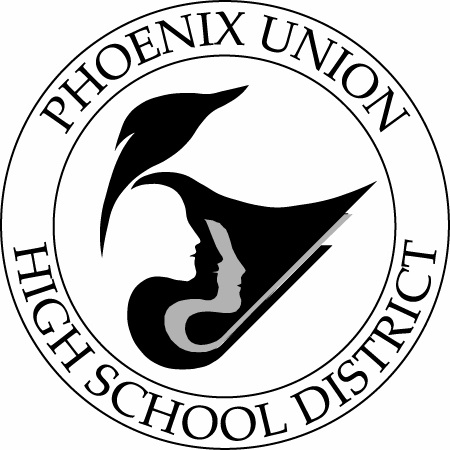 Preparing Every Student for SuccessIn College, Career and Life.PHOENIX UNION HIGH SCHOOL DISTRICTNEWS RELEASEFor Immediate Release						                                May 15, 2015Contact:  Craig Pletenik (602) 764-1530   Michelle Halama-Alcantar (623) 845-4771Phoenix Union College-going Seniors Helped by Foundation ScholarshipsPHOENIX--The Phoenix Union Foundation for Education awarded scholarships this year totaling $88,000, assisting 60 District seniors in furthering their education at Arizona colleges and universities next year.  The amount was $18,000 more than last year.The Foundation for Education, a 501 (c) (3) that supports pathways to success in college, career and life, and provides support for District-wide, college-going student programs and college scholarships, began in 1985 as the Phoenix Union Partnership of Business and Education. In recent years, it has concentrated on generating need-based scholarships for PUHSD students.Scholarships ranged from $100 annually to $8,000 over a four-year academic career, distributed from a pool of scholarship resources, from individual and organization donors to employee contributions and fundraising events.Five seniors received four-year scholarships of $8,000 each--Joy Cocone, Alhambra; Omar Tay, Carl Hayden; Lal Len Mawi, Camelback; Jesslynne Alvarez, Central and Edwin Perez, Trevor Browne.  A new donor, the Dr. Mehrdad Shafa Medical Scholarship Foundation, awarded $19,000 to 14 students who plan to study in the medical, nursing or allied health sciences next fall.Named scholarships to nine students totaling $11,500 were supported by various community, business and PUHSD staff, family and friends to recognize loved ones, support students, or as part of a fundraising sponsorship.     Ten students benefited from the generosity of Phoenix Union employees whose contributions were used for    “Invest in the Best” Scholarships of $1,000 each.  The Phoenix Union Black Alliance Scholarship awarded $3,000 to five students, and 18 Betty Fairfax students earned $4300 through proceeds from its golf tournament.Proceeds from the 2014 Phoenix Union Scholarship Dinner and the Foundation Scholarship Open Golf Tournament generated almost half the scholarship funds.   Proceeds from this year’s Dinner in February and Golf Tournament in May will be used for next year’s scholarships.  These two Foundation fundraisers are also building an endowment fund that is over $280,000, with a goal of $1 million.  The Phoenix Union Foundation for Education has provided over $950,000 in scholarships in the past 26 years.     Scholarship applications are distributed to all District employees and are due in April.  Volunteer business, community and education members read and score the applications which are awarded in May.  Individuals or businesses interested in volunteering or making a scholarship donation can visit www.foundation4education.org.  -30-Phoenix Union Foundation for Education 2015 Scholarship Awards$40,000 Phoenix Union Foundation Scholarships- $8000 Awards; $2,000 each yr.Joy Cocone                                        		Alhambra High SchoolOmar Tay                                                           	Carl Hayden High SchoolLal Len Mawi                                                     	Camelback High SchoolJesslynne Alvarez                                              	Central High SchoolEdwin Perez                                                       	Trevor G. Browne High School$10,000 Invest in the Best (PUHSD Employee Donations) Scholarships- $1,000 AwardsBarbara Olachea					Alhambra High SchoolAna Aguilar						Bostrom High SchoolMiriam Ornelas					Camelback High SchoolRonald Harris						Cesar Chavez High School Salin Lin						Betty Fairfax High SchoolBrieAnna Frank					Maryvale High SchoolJesusita Espinosa					Metro Tech High School	Juan Panduro						Metro Tech High SchoolLylaine Flores						North High SchoolArminda Zepeda					South Mountain High School	Giving Back Pays Forward Scholarships- Amounts and Donors Vary Dr.Mehrdad Shafa Medical ScholarshipEstefanic Montes     		$2,000	       Betty Fairfax High SchoolLeslei Muro  	    	  	$2,000	       Betty Fairfax High SchoolJennifer Nunez 	    	  	$2,000	       Carl Hayden High SchoolBriana Diaz	     		$2,000	       Bioscience High School Tahmina Stanikzai    	  	$2,000	       Bio Science High SchoolLylaine Flores	     	  	$1,000	       North High SchoolMariela Camacho	     		$1,000	       Central High SchoolTzitlalli Ocegueda 	     		$1,000	       North High SchoolMaritsa Romero Trejo	  	$1,000	       South Mountain High SchoolKaryna Rojas	     	  	$1,000	       Metro Tech High SchoolJesus Espinoza	     	  	$1,000	       Metro Tech High SchoolAshley Lazaro	     	  	$1,000	       Betty Fairfax High SchoolVanessa Casarrubias   	  	$1,000	       Camelback High SchoolAlejandro Cruz	    		 $1,000     	Trevor G. Browne High School		Blue Cross Blue Shield Scholarship $1,000Vanessa Salgado 					Trevor G. Browne High School Honeywell Scholarship $1,000Zhi Lan 						Central High SchoolHillyard Scholarship $1000Jesus Mendez 					Alhambra High School McCarthy Construction Scholarship $1,000Jailene Duarte 					Franklin High School JIHL-FIPE STEM Scholarship- $1,000Azucena Fuentes 					Bioscience High SchoolRamsey/Hamilton Scholarship $2,000 ($1,000 x 2 years)Jasmin Perez						Central High School Norma Tisdell Memorial Scholarship $1,000Nataly Banulos 					Camelback High School Kathy Back Memorial Scholarship $1,500Nalleli Ordondez 					Trevor G. Browne High School Gabriel Villa Memorial Scholarship $2,000David Hernandez 					Metro Tech High SchoolPhoenix Union Black Alliance Scholarships  $3,000Jakarra West 			Trevor G. Browne High School    	$600Eryk Gammage 		Betty H. Fairfax High School		$350Israel Kiyogera Gael		Betty H. Fairfax High School		$350Aroe Phoenix Talbot 		Central High School 			$300Rebekah Patterson 		Central High School			$200Obiomachi Joshua Megwa	Central High School			$200Sara Woldegeriel		Central High School			$350Danielle Ellsworth		Cesar Chavez				$400Ropnald Harris, Jr.		Cesar Chavez				$250Betty Fairfax High School Scholarships  $4,300Kenji Doi   			$2,600Mariam Gutierrez		$100Israel Kiyogera		$100Denisha Gregory		$100Juliann Salazar		$200Cynthia Coplen		$100Alyssa Eoff			$100 Laila Grace Kabongi		$100Samantha Madrid		$100Guillermo Gutierrez		$100Nancy De Loe			$100Vanessa Carver		$100Randy Alvarez			$100Suhey Ortega			$100Aiysha Arriago			$100Austin Harwood		$100Gabriella Lopez		$100